Сумська міська радаВиконавчий комітетРІШЕННЯ	 З метою підвищення ефективності адміністративного впливу на роботу закладів торгівлі та побутового обслуговування населення та на стан благоустрою і суспільного порядку в місті, враховуючи кадрові зміни, відповідно до рішення виконавчого комітету Сумської міської ради від 17.03.2020 №131 « Про затвердження актів щодо здійснення повноважень виконавчими органами Сумської міської ради та посадовими особами з питань притягнення до адміністративної відповідальності, відповідно до статей 213-117, 219, 254-257 Кодексу України про адміністративні правопорушення пункту 4 пункту «б» частини 1 статті 38 та керуючись частиною першою ст. 52 Закону України «Про місцеве самоврядування в Україні», виконавчий комітет Сумської міської ради                                                          В И Р І Ш И В:	1. Утворити адміністративну комісію при виконавчому комітеті Сумської міської ради у складі згідно з додатком.	2. Вважати таким, що втратило чинність, рішення виконавчого комітету Сумської міської ради від 19.08.2019 № 480 «Про утворення адміністративної комісії при виконавчому комітеті Сумської міської ради».3. Контроль за  виконанням даного рішення покласти на заступника міського голови з питань діяльності виконавчих органів ради  Галицького М.О.Міський голова                                                                                   О.М. Лисенко Качанова 700-666Розіслати: до справи, згідно з додатком членам адміністративної комісіїЛИСТ ПОГОДЖЕННЯДо проекту рішення виконавчого комітету Сумської міської ради«Про утворення адміністративної комісії при виконавчому комітеті Сумської міської комітеті »Проект рішення підготовлений з урахуванням вимог Закону України «Про доступ до публічної інформації» та Закону України «Про захист персональних даних»                 О.М. Качанова									______________________Додатокдо рішення виконавчого комітетувід 			№ Завідувач сектору з питань забезпечення роботи адміністративної комісії                                                  О.М. Качанова 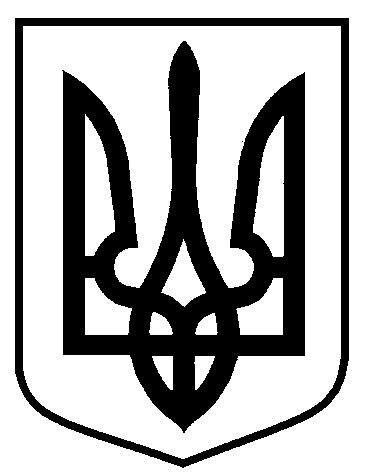 Проект   оприлюднено   «      » _________2020 р.від                      №  Про утворення адміністративної комісії при виконавчому комітеті Сумської міської радиЗавідувач сектору з питань забезпечення роботи адміністративної комісіїО.М. КачановаЗаступник міського голови з питань діяльності виконавчих органів ради М.О. Галицький Начальника правового управління О.В. Чайченко Начальник відділу протокольної роботи та контролюЛ.В. МошаЗаступник міського голови, керуючий справами виконавчого комітету  С.Я. Пак    С К Л А Д   С К Л А Д   С К Л А Д   С К Л А Дадміністративної комісії при виконавчому комітетіСумської міської радиадміністративної комісії при виконавчому комітетіСумської міської радиадміністративної комісії при виконавчому комітетіСумської міської радиадміністративної комісії при виконавчому комітетіСумської міської радиГалицький Максим Олегович -заступник міського голови з питань діяльності виконавчих органів ради, голова комісії;Горяєва Аліна Іванівна -головний спеціаліст відділу представництва інтересів Сумської міської ради, виконавчого комітету Сумської міської ради та міського голови правового управління Сумської міської ради заступник голови комісії;Брязкун                                        -               Григорій Вікторович головний спеціаліст відділу з питань з правоохоронними органами та оборонної роботи Сумської міської ради, заступник голови комісії;Качанова                                      - Олена Миколаївназавідувач сектору з питань забезпечення роботи адміністративної комісії, відповідальний секретар адміністративної комісії;Члени комісії:Васюра                                            -                             Наталія  Олексіївна                               головний спеціаліст сектору з питань забезпечення роботи адміністративної комісії  Сумської міської ради;Гетьманська                                 -  Ірина Вікторівна старший інспектор відділу  превенції Сумського відділу поліції  Головного управління Національної поліції в Сумській області, майор поліції (за згодою);Горева                                            -  Євгенія ЮріївнаДаценко Галина Володимирівна Занченко                                        -Анатолій Геннадійовичначальник відділу правового забезпечення, договірної, дозвільної документації та супроводу адміністративної практики управління «Інспекція з благоустрою міста Суми» Сумської міської ради;заступник начальника відділу торгівлі, побуту та захисту прав споживачів Сумської міської ради;начальник управління з питань праці Сумської міської ради;Коренев                                         -              Іван Вікторович Кривцов                                         -  Андрій Володимировичначальник управління благоустрою департаменту інфраструктури міста Суми Сумської міської ради;начальник управління архітектури та містобудування Сумської міської ради - головний архітектор;Манжара                                       -  Оксана Леонідівна СвистунВіктор Миколайович               - головний спеціаліст сектору з питань забезпечення роботи адміністративної комісії Сумської міської ради;заступник командира батальйону управління патрульної поліції в Сумській області.